                      FEDERATION FRANCAISE D’AVIRON17 boulevard de la Marne – 94736 NOGENT SUR MARNETel : 01 45 14 26 40  ­  Fax : 01 48 75 78 75Commissaire StagiaireLIGUE : Hauts de France GROUPEMENT SPORTIF :.................................................................................NOM : .......................................	 PRENOM : ..................................................ADRESSE : .......................................................................................................... ..........................................................................................................CODE POSTAL :  ....................	VILLE : ........................................................TEL DOMICILE : ................................	TEL BUREAU : ............................ TEL MOBILE : .....................................	EMAIL :.........................................PROFESSION : ....................................................................................................PERMIS BATEAU MOTEUR :   OUI     NON     .                                                     TYPE : ……………………………………….DATE DE NAISSANCE : .................................................................................... LIEU DE NAISSANCE : ................................................... DEPT : ...............N° LICENCE FFSA : ...........................................................................................DATE ET SIGNATURE DU COMMISSAIRE STAGIAIRE :JOINDRE UNE  PHOTO D’IDENTITE NUMERISEE AVEC LE NOM DU COMMISSAIRE STAGIAIRECadre réservé à la Commission :CARRIERE DE COMPETITEUR ET DIRIGEANTMOTIVATION AVIS DU PRESIDENT DE LA COMMISSION REGIONALE DES ARBITRESPhoto ou photo numérique en fichier joint.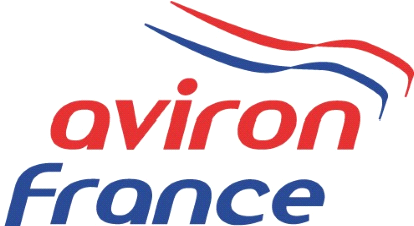 